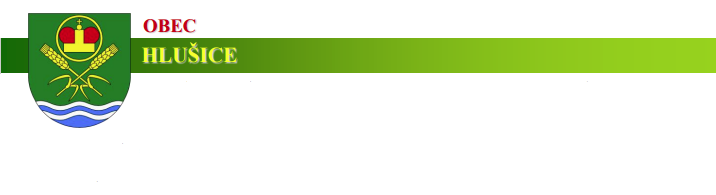 Ve smyslu zákona č. 128/2000 Sb., o obcích, v platném znění oznamujeZÁMĚR OBCEPronájem pohostinství a kiosku v HlušicíchPodrobnější informace získáte na Obecním úřadě v úředních hodinách nebo na tel. čísle 495 483 416.Zájemci mohou své žádosti zasílat do 27. listopadu 2022V Hlušicích dne 9. listopadu 2022						Jaroslav Trejbal						Starosta obceVyvěšeno: 9.11.2022Sejmuto:Obecní úřad Hlušice, 503 56 Hlušice 51, 495 483 416, obec.hlusice@seznam.cz